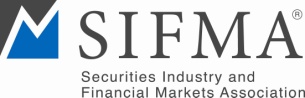 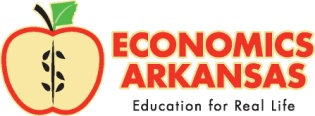 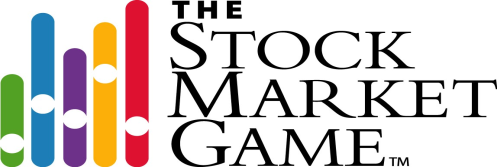 _______________________________________________________________________The Stock Market Game™(SMG) is a national program of the Securities Industry and Financial Markets Association (SIFMA)  that allows students and teachers the opportunity to invest a virtual $100,000 in bonds, mutual funds, and stocks in a 10-week project based learning simulation. The program is available to all grade levels but is more easily utilized in grades 4-12 and college classes. Teams participating in the Arkansas Stock Market Game  are divided into Economics Arkansas’ six university based regions and three divisions (elementary- 4th- 6th grade, junior high-7th- 9th grade, and senior high- 10th- 12th grade) within each region. There is also a teacher division.  The college and teacher divisions are statewide. competitions.Program Dates for 2013-2014                    		                FREE Teacher Workshops  & Webinars! Fall Dates                                                                                                   The Stock Market Game is available*Teacher Promotional Dates:  September 9-27, 2013	               to all schools in Arkansas. Teachers new  Program Dates:    September 30-December 6, 2013                       to the program are encouraged toSpring Dates                                                                                              attend a training workshop. These sessions                    *Teacher Promotional Dates:  January 6-24, 2014	               will enable teachers to learn how to   Program Dates:     January 27-April 4, 2014			 play the game, use the curriculum materials*Promotional dates are free.					 that accompany the program and  Log on to www.stockmarketgame.org   for information.               understand the economics of the 								                              securities markets.Cost                                                                                                    Improved Student AchievementTeacher workshops are free.					  A recent study by Learning Point AssociatesStock Market Game teams are $15.00	                finds the SMG has a significant impact onper team (1-5 players per team)				                student achievement in math and personal  finance. Visit http://www.learningpt.org/smg                                                  Awards 							  to learn more about the study. Elementary, Junior, and Senior High Divisions			1st, 2nd Place:                                                                                              Contact Information*Team cash awards of $100 and $50                                                    Marsha Masters*Recognition at an awards luncheon                                                    Program Coordinator & SMG Coordinator                  			                                                           marsha@economicsarkansas.org                                                                                                                     (501) 682-4350Teacher Winners                                                                                      Elisha Poteet                                              *Teacher Division                                                                                     Program Assistant*Overall Portfolio                                                                                     elisha@economicsarkansas.org *Statewide Overall Average for a group of 5 or more teams           (501)683-2168*Recognition during statewide awards luncheon                                                   			                                                                    